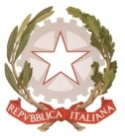 MINISTERO DELL’ISTRUZIONE, DELL’UNIVERSITA’, DELLA RICERCAUFFICIO SCOLASTICO REGIONALE PER IL LAZIOLICEO SCIENTIFICO STATALE“TALETE”Roma, 23.10.2020Ai docentiP.C. Alla DSGA Sig.ra P. LeoniP.C. Al personale ATAAll’Albo (sito web)CIRCOLARE n.68Oggetto: Elezioni rappresentanti dei genitori.In riferimento a quanto in oggetto, a chiarimento delle circolari già pubblicate nn. 39 e 61, si precisa che per quest’anno non è prevista la partecipazione dei docenti alle assemblee dei genitori..                                                                                    Il Dirigente Scolastico                                                                Prof.  Alberto Cataneo                                                                                                          (Firma autografa sostituita a mezzo stampa                                                                                                                     ai sensi dell’art. 3 comma 2 del d.lgs. n.39/1993